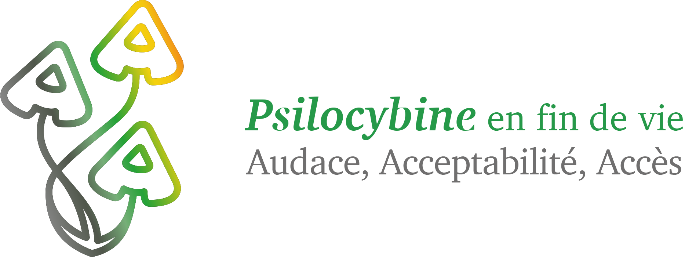 Offre de stage de recherche - Été 2023Directeur de recherche : Michel DorvalDescription du projet : La psilocybine est l’élément psychoactif que l’on retrouve dans les champignons hallucinogènes ou « champignons magiques ». Des essais cliniques ont démontré qu’une dose unique modérée de psilocybine associée à quelques séances de psychothérapie produit des effets anxiolytiques et antidépresseurs rapides, robustes et durables chez des patients atteints d'une maladie grave et souffrant de détresse existentielle.Au Canada, la loi fédérale interdit la possession, la production et la vente de ces champignons. Cependant, une récente modification du Règlement sur les aliments et drogues permet désormais aux médecins canadiens de demander un accès spécial à la psilocybine à des fins thérapeutiques pour leurs patients.L’équipe dirigée par le Pr Dorval vise à 1) évaluer l’acceptabilité sociale et professionnelle de la thérapie assistée par psilocybine pour soulager la détresse existentielle en fin de vie, 2) identifier les enjeux à considérer pour un accès équitable à cette thérapie innovante et 3) proposer des recommandations établissant les balises d’une utilisation plus large de la psilocybine dans le contexte médico-légal québécois.En fonction de ses intérêts, de ses compétences et de sa disponibilité, l’étudiant.e stagiaire aura l’occasion de se familiariser avec les données scientifiques sur le sujet, de participer au développement d’outils d’information et de questionnaires, d’effectuer des entrevues auprès de professionnels de la santé, et de participer à la rédaction d’un article scientifique ou de vulgarisation. Une implication de l’étudiant.e pouvant se poursuivre au-delà la période du stage d’été comme tel pourrait aussi être envisagée.L’étudiant.e stagiaire sera intégré.e à une équipe multidisciplinaire composée de chercheur.e.s et clinicien.ne.s ayant des expertises complémentaires en épidémiologie, santé publique, psychiatrie, soins palliatifs, toxicomanie, psychologie, bioéthique, droit, oncologie, sciences infirmières et qui inclut également des citoyens et des patients partenaires.Lieu du stage : Centre de recherche du CHU de Québec-Université Laval, Axe Oncologie, Hôpital du St-Sacrement.Si ce stage vous intéresse, veuillez contacter :Pr Michel Dorval (michel.dorval@crchudequebec.ulaval.ca)